2.5.4. Az osztályozó vizsga követelményei, rendjeHa a tanulónak - az ideiglenes vendégtanulói jogviszony időtartamának kivételével - egytanítási évben az igazolt és igazolatlan mulasztása együttesen a kétszázötven foglalkozást vagyegy adott tantárgyból a foglalkozások harminc százalékát meghaladja, és emiatt a tanulóteljesítménye tanítási év közben nem volt érdemjeggyel értékelhető, a tanítási év végén nemminősíthető, kivéve, ha az oktatói testület engedélyezi, hogy osztályozó vizsgát tegyen.Az oktatói testület az osztályozó vizsga letételét akkor tagadhatja meg, ha a tanuló igazolatlanmulasztásainak száma meghaladja a húsz foglalkozást, és a szakképző intézmény eleget tett ameghatározott értesítési kötelezettségének.Egy osztályozó vizsga egy adott tantárgy és egy adott évfolyam követelményeinekteljesítésére vonatkozik. Osztályozó vizsgát a szakképző intézmény a tanítási év soránbármikor szervezhet.A tanítási év lezárását szolgáló osztályozó vizsgát az adott tanítási évben kell megszervezni.Az osztályozó vizsga, különbözeti vizsga követelménye megegyezik a helyi tantervbenszereplő, az évfolyamra előírt tantárgyak tartalmi követelményeivel.Osztályozó vizsgát három időpontban szervez az iskola, amelyek időpontjait az éves munkaterv tartalmazza.Tanulmányok alatti vizsgát független vizsgabizottság előtt, vagy abban a nevelési-oktatásiintézményben lehet tenni, amellyel a tanuló jogviszonyban áll. A szabályosan megtartotttanulmányok alatti vizsga nem ismételhető.A tanulmányok alatti vizsga követelményei és az értékelés szabályai a helyi tantervbenkerülnek részletezésre.A vizsgák követelményeit (a helyi tanterv alapján) a munkaközösségek, szaktanárok állapítják meg.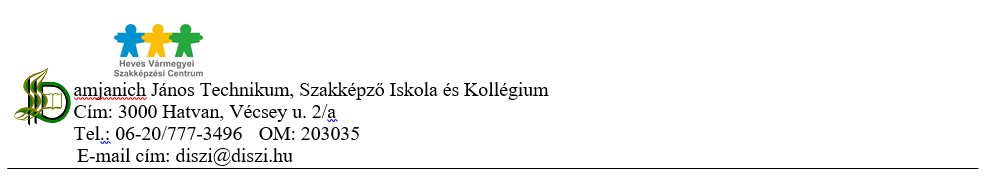 